HOJA DE VIDA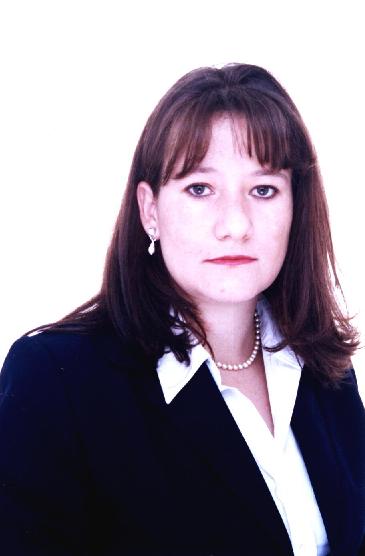 ADRIANA FAJARDO MORA						Cll 181 # 17 B – 47  APT 301- Bl.3    3013548772 – 3013411028 - 3053732e-mail: adrianafajardo70@yahoo.esPERFIL PROFESIONALTécnico Profesional en Lenguas Modernas y Secretaria Ejecutiva Bilingüe (español-inglés / 100%) práctica, con capacidad de liderazgo, dinámica, diligente, de fácil interactuar con la gente, organizada, disciplinada y capaz de sacar adelante las tareas que se me asignen. Actitud de trabajo en grupo, orientación hacia la obtención de resultados y compromiso con los objetivos de la compañía. Buenas bases contables. Capacidad para organizar eventos.  Gusto e inclinación por las relaciones públicas.  Disponibilidad para viajar. Visa americana vigente.Cuento con la experiencia de más de diez  años de desempeño en la labor secretarial con orientación a la atención al cliente tanto interno como externo y a lo largo de este tiempo me he orientado hacia el conocimiento mediante el desarrollo de cursos de superación que me  lleven a ser cada día alguien mejor preparada. EXPERIENCIA LABORALGREAT PLACE TO WORK - 2124299OCTUBRE 2013 – Actualmente    Asistente General BilingüeResponsabilidad: Atención telefónica de clientes, correspondencia, archivo, manejo de reservas aéreas y hoteleras, coordinación y logística de eventos, Caja menor, coordinación mantenimiento oficina (equipos, suministros, compras), control de mensajería,  entrega de cheques, tramites de solicitud visas, manejo de agendas de 4 altos ejecutivos, presentación de informes, traducciones. Todas las demás labores inherentes al cargo.AMAZONAS SHIPPING LTDA. - 7432120Noviembre 2005 – Febrero 2012    Secretaria Ejecutiva BilingüeResponsabilidad: Atención telefónica de clientes internacionales, correspondencia, manejo operativo de contratos en Time Charter y Voyage, incluyendo su elaboración y seguimiento,  coordinación y logística de eventos empresariales, archivo, manejo de reservas aéreas y hoteleras, coordinación eventos, Caja menor, coordinación mantenimiento oficina (equipos, suministros, compras), control de mensajería y supervisión personal cafetería,  entrega de cheques, tramites de solicitud visas,  liquidación aportes Eps y parafiscales, manejo de agenda, presentación de informes. Todas las demás labores inherentes al cargo.CONSTRUCCIONES ACUSTICAS LTDA. - 317 7077Mayo de 2004 – Octubre 2005Asistente Administrativa BilingüeJefe Inmediato: Nancy Idaly Sánchez S.Responsabilidad: Atención telefónica, manejo de correspondencia, coordinación y logística de eventos, solicitud de pólizas de seguro para cada contrato y perfeccionamiento de los mismos, desde su suscripción hasta su liquidación o finalización, elaboración de licitaciones, manejo de agenda, coordinación de eventos internos y externos, labores de cartera,  manejo de reservas hoteleras y tiquetes aéreos, traducción de textos y atención de proveedores en idioma inglés,  presentación de informes a gerencia. Todas las demás labores inherentes al cargo.ORGANON DE COLOMBIA LTDA. – LABORATORIO FARMACEUTICO Contrato temporal mediante vinculación con:MACROSERVICIOS INTEGRALES S.A. – Junio 2003 / Marzo 2004SUPERSONAL LTDA. – Enero 2003 / Junio 2003Secretaria Recepcionista Bilingüe  -  Secretaria de Ventas (E) Enero 27 de 2003  - Marzo 10 de 2004Jefe Inmediato: Rosa Helena Vivas – Gerente Recursos Humanos - 3100084Responsabilidad: Atención telefónica a clientes y manejo de conmutador Siemens, manejo de correspondencia, traducción de textos y cartas, atención a público, manejo de informes en Excel para reportar a División de Ventas, elaboración de licitaciones y cotizaciones, todas las demás labores secretariales inherentes al cargo.  VALET PARKING INTERNATIONALValet ParkingJulio 6 de 2002 a Noviembre 12 de 2002Jefe Inmediato: Sr. José David Ayran K. – 305 479 4948Durante 4 meses trabaje medio tiempo como valet en el edificio Three Tequesta, en Brickell Key, Miami.CORFERIAS S.A. – 381 0000 / 30Auxiliar Alquiler de Servicios GeneralesOctubre de 1994 – Agosto de 1999Jefe de Personal: Sr. Arturo Rozo – 381 0000 / 381 0030 Responsabilidad: A cargo de la atención directa a expositores y el alquiler de servicios adicionales para los stands durante cada evento ferial y coordinación de la instalación de estos servicios por parte de cada una de las divisiones involucradas en el proceso.  Elaboración y entrega de informes a Dirección Técnica.INTERNATIONAL DUTY FREE SERVICESSecretaria DigitadoraMayo de 1992 – Octubre de 1994Jefe Inmediato: Jesús Alfonso Muñoz – 313 1280Responsabilidad: A cargo de la trascripción de datos de ventas a bordo en los vuelos internacionales de Avianca. Labores secretariales como archivo, liquidación nomina, correspondencia.ESTUDIOSBachiller Académico Colegio Antonio Nariño – 1990Contaduría Pública – Universidad Nacional de Colombia – 2 Semestres - 1991Ingles – 10 Niveles Básicos -  Instituto Colombo Americano – 1993Seminario “Taller del Éxito” – Dr. Camilo Cruz – Corferias - 1997Excel, Word, Power Point, Internet – Politécnico Colombo Andino – 1998Seminario de Programación Neurolingüistica – Hotel la Boheme – Mayo 1998Seminario “La Secretaria Eficaz” – Auditorio Corferias – 1999Seminario “Contratación Con el Estado” – Comfenalco – Febrero 2003Gestión de Calidad ISO 9000:2000 – 4 módulos  a través del Sena virtual 2005-2006Cátedra Virtual de Pensamiento Empresarial – Sena Virtual  - 2006  Inglés Básico I y II – Sena Virtual – 2006  Examen Michigan en el  Centro Colombo Americano – Resultado:  Good – Promedio 75% - Agosto 2006  Shipbroking & Chartered Vessel Operations – ASBA – Febrero - Julio/08 Lenguas Modernas - Universidad EAN – Primer Semestre – Ene – Jun/09.Los Vicios del Servicio al Cliente – Formación Activa – Noviembre/09.Matemáticas Financieras – SENA – Agosto/10 MET – Colombo Americano – Agosto/10 – Resultado: C1 – Proficient User. ITEP – Programa ISpeak – Agosto/10 – Resultado: Overall B2 Itep 4.ITEP – Programa ISpeak – Octubre/11 – Resultado: Overall C1ECCI – T.P. Lenguas Modernas –  Pendiente ceremonia de grado. Promedio de la Carrera: 4.6 / 5.0.REFERENCIAS PERSONALESLILIANA FAJARDO MORA Procesos y Canje – Tel: 4744166CARLOS ENRIQUE VARGAS PUENTES3012671220Cordialmente,_______________________Adriana Fajardo Mora